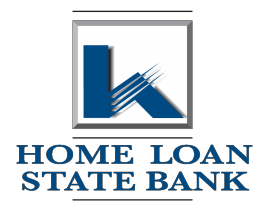 Substitute Check Policy DisclosureIMPORTANT INFORMATION ABOUT YOUR CHECKING ACCOUNTSubstitute Checks and Your RightsWhat is a substitute Check?To make check processing faster, federal law permits banks to replace original checks with “substitute checks.” These checks are similar in size to original checks with a slightly reduced image of the front and back of the original check. The front of a substitute check states: “This is a legal copy of your check. You can use it the same way you would use the original check.” You may use a substitute check as proof of payment just like the original check.Some or all of the checks you receive back from us may be substitute checks. This notice describes rights you have when you receive substitute checks from us. The rights in this notice do not apply to original checks or to electronic debits to your account. However, you have rights under other law with respect to those transactions.What are my rights regarding substitute checks?In certain cases, federal law provides a special procedure that allows you to request a refund for losses you suffer if a substitute check is posted to you account (for example, if you think that we withdrew the wrong amount from your account or that we withdrew money from your account more that once for the same check). The losses you may attempt to recover under this procedure may include the amount that was withdrawn from your account and fees that were charged as a result of the withdrawal (for example, NSF/overdraft check fees).The amount of your refund under this procedure is limited to the amount of your loss or the amount of the substitute check, whichever is less. You also are entitled to interest on the amount of your refund if your account is an interest -bearing account. If your loss exceeds the amount of the substitute check, you may be able to recover additional amounts under other law.If you use this procedure, you may receive up to $2500 of your refund (plus interest if your account earns interest) within 1 0 business days after we have received your claim and the remainder of your refund (plus interest if your account earns interes t) no later than 45 calendar days after we have received your claim.We may reverse the refund (including any interest on the refund) if we later are able to demonstrate that the substitute check was correctly posted to your account.How do I make a claim for a refund?If you believe that you have suffered a loss relating to a substitute check that you received and that was posted to your account, please contact us:	Home Loan State Bank205 North 4th Street Grand Junction, CO 81501 (970)254-0862You must contact us within 40 calendar days of the date that we mailed (or otherwise delivered by a mea ns to which youagreed) the substitute check in question or the account statement showing that the substitute check was posted to your account, whichever is later. We will extend this time period if you were not able to make a timely claim because of extr aordinary circumstances.Your claim must include: 	A description for why you have suffered a loss (i.e., you think the amount withdrawn was incorrect) 	An estimate of the amount of your loss 	An explanation of why the substitute check you received is insufficient to confirm that you suffered a loss 	A copy of the substitute check and/or the following information to help us identify the substitute check:o	Identifying informationo	Check numbero	Check payeeo	Amount of the check